AUGUSTAUGUSTSEPTEMBERSEPTEMBEROCTOBEROCTOBERNOVEMBERNOVEMBERDECEMBERDECEMBERJANUARYJANUARYFOLLOWERS:FOLLOWERS: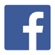 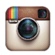 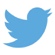 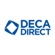 FEBRUARYFEBRUARYMARCHMARCHAPRILAPRILMAYMAYJUNEJUNEJULYJULYFOLLOWERSFOLLOWERS